Bachove kvetové esencie podľa 7 emocionálnych skupínBachove kvetové esencie podľa 7 emocionálnych skupínBachove kvetové esencie podľa 7 emocionálnych skupínBachove kvetové esencie podľa 7 emocionálnych skupín1. Strach => Cieľ: zbavenie sa pocitov strachu1. Strach => Cieľ: zbavenie sa pocitov strachu1. Strach => Cieľ: zbavenie sa pocitov strachu1. Strach => Cieľ: zbavenie sa pocitov strachu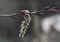 AspenNa strach či úzkosť neznámeho pôvodu, tiesnivé predtuchy, neblahé tušenia, pocity nevysvetliteľného strachu. Človek nevie, z čoho pramenia.Cherry Plum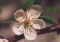 Na strach zo straty sebakontroly, ublíženiu sebe alebo ostatným, sklony k samovražde, náhle nepríčetné výbuchy, násilie, hystéria. Človek sa bojí, že sa neovládne a vybuchne.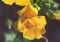 MimulusNa konkrétny strach a úzkosť, ktoré spôsobujú známe veci, tiež plachosť a hanblivosť.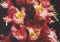 Red ChestnutNa strach, pocity bezmocnosti a hrôzy, že sa milovaným ľuďom stane niečo zlé, prílišná starostlivosť  a neustále obavy o rodinu, deti..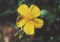 Rock RoseNa hrôzu a extrémny strach, nočné mory, desivé sny, na pocity bezmocnosti, hrôzy a hlbokých otrasov pri nehodách, nešťastiach..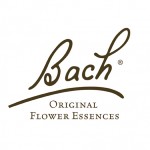 2. Neistota => Cieľ: poznať svoju myseľ2. Neistota => Cieľ: poznať svoju myseľ2. Neistota => Cieľ: poznať svoju myseľ2. Neistota => Cieľ: poznať svoju myseľ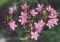 CeratoPre ľudí, ktorí neveria samým sebe, hľadajú rady a potrebujú vždy potvrdenie/odobrenie od iných, aby si vyjasnili svoje vlastné myšlienky. Nedôverujú vlastnému úsudku.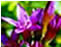 GentianNa stratu odvahy a porazenectvo spôsobené neúspechom, skľúčenosť  a pochybnosti v dôsledku sklamania, pri zhoršení stavu. Ich rozladenie má konkrétnu príčinu.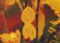 GorseNa neopodstatnenú stratu nádeje, zúfalstvo a porazenectvo, úplná beznádej, pesimizmus. Presvedčenie, že situácia je beznádejná a že už niet pomoci.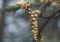 HornbeamNa únavu (prepracovanosť), ktorá sa dostaví pri pomyslení na povinnosti, ktoré treba vyriešiť, otáľanie a letargiu. Človek sa budí bez energie, je psychicky unavený.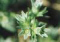 ScleranthusNa neschopnosť rozhodnúť sa medzi dvoma alternatívami, premenlivé  a prudké zmeny nálad. Človeku chýba vnútorná vyrovnanosť, skáče od jednej  veci k druhej-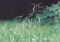 Wild OatNa neistotu ohľadom životnej úlohy. Pre ľudí, ktorí v určitom momente (na križovatke) svojho života nevedia ako ďalej, nemajú jasný cieľ. Napriek talentu nemajú jasnú predstavu, čo by mali robiť a preto sú frustrovaní.3. Nedostatočný záujem o súčasné dianie => Cieľ: na chuť do života3. Nedostatočný záujem o súčasné dianie => Cieľ: na chuť do života3. Nedostatočný záujem o súčasné dianie => Cieľ: na chuť do života3. Nedostatočný záujem o súčasné dianie => Cieľ: na chuť do života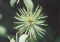 ClematisPre „snílka“, ktorý žije vo fantázii, viac v budúcnosti, nesústredenosť v prítomnosti. Nevníma realitu, žije vo vlastnom svete. Človek snívajúci za bieleho dňa.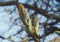 Chestnut BudNa opakujúce sa chyby a neschopnosť poučiť sa zo skúseností. Preto sa človek v živote nevie "pohnúť z miesta".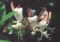 HoneysucklePre tých, ktorí žijú neustále v minulosti, neustále sa v myšlienkach i slovách k nej vracajú a nevedia sa od nej odpútať. Pomáha vyrovnať sa so smutnými udalosťami – smrť, strata zamestnania..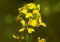 MustardPomáha pri stavoch depresie a melanchólie, ktoré prichádzajú z ničoho nič, bez zjavnej príčiny.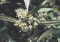 OliveNa fyzické a mentálne (duševné) vyčerpanie, ktoré má konkrétnu príčinu - práca, štúdium, choroba, osobných problémov..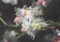 White ChestnutPre neustále sa opakujúce/neodbytné strachuplné a nepokojné myšlienky a obavy, ktoré sa vracajú ako obohratá platňa, konverzácia so sebou samým.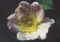 Wild Rose Apatia a prílišná ľahostajnosť, rezignácie v živote bez snahy o zlepšenie. Človek bez úsilia a motivácie, ticho prijíma čokoľvek, pasivita, chýba životná energia a iskra.4. Pocit osamelosti => Cieľ: byť bližšie k ostatným4. Pocit osamelosti => Cieľ: byť bližšie k ostatným4. Pocit osamelosti => Cieľ: byť bližšie k ostatným4. Pocit osamelosti => Cieľ: byť bližšie k ostatným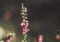 HeatherPre ľudí, ktorí vidia a počúvajú len samých seba, na samoľúbosť, hovoria len o sebe, potrebujú poslucháčov, byť stredobodom pozornostiImpatiensNa netrpezlivosť, prílišná rýchlosť v konaní i rozprávaní, podráždenosť, nedočkavosť a náhlivosť. Človek chce všetko spraviť rýchlo, je veľmi netrpezlivý, často nervózny a podráždený.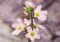 Water VioletPre introvertov, ktorí si vystačia sami sebe, udržujú si od okolia odstup, čo môže u iných vyvolávať pocit, že sú pyšní a ľahostajní. Kľudní a schopní ľudia, nikdy nežiadajú druhých o radu. Ťažko sa otvárajú druhým.5. Precitlivenosť na vplyvy a idei => Cieľ: zostať sám sebou5. Precitlivenosť na vplyvy a idei => Cieľ: zostať sám sebou5. Precitlivenosť na vplyvy a idei => Cieľ: zostať sám sebou5. Precitlivenosť na vplyvy a idei => Cieľ: zostať sám sebou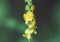 AgrimonyNa duševné, vnútorné trápenie ukryté za úsmev. Pre veselých usmievajúcich sa ľudí, ktorí vo vnútri prežívajú trápenie.CentauryPre tých, ktorí nedokážu povedať "nie", sú príliš ochotní, nechcú nikoho sklamať, ľahko sa s nimi manipuluje, ľahko sa podriadia druhým. Nechajú sa ovládať inými.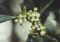 HollyNa negatívne pocity voči druhým -žiarlivosť, nenávisť, závisť, podozieravosť, zlosť , zatrpknutosť až agresia. Často vnútorne veľmi trpia.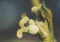 WalnutProblémy so zmenou a nechcenými vonkajšími vplyvmi, významné zmeny každodenného života, ochrana pred ovplyvňovaním a myšlienkami od iných. Pomáha prispôsobiť sa veľkým zmenám.6. Melanchólia, skleslosť alebo zúfalstvo, beznádej => Cieľ: žiť v radosti a nádeji6. Melanchólia, skleslosť alebo zúfalstvo, beznádej => Cieľ: žiť v radosti a nádeji6. Melanchólia, skleslosť alebo zúfalstvo, beznádej => Cieľ: žiť v radosti a nádeji6. Melanchólia, skleslosť alebo zúfalstvo, beznádej => Cieľ: žiť v radosti a nádeji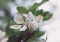 Crab AppleNa prílišnú poriadkumilovnosť, nespokojnosť so svojim telom, chovaním, na vyčistenie od negatívnej energie, fixácia na fyzickú i duševnú hygienu. Ľudia  majú pocit nečistoty a štítia sa telesných prejavov – potenie, vylučovanie.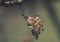 ElmNa krízu sebadôvery spojenú s prílišnou zodpovednosťou (o druhých), tlak. Zodpovednosť človeka začne pohlcovať a tá je nad jeho sily a tak stráca sebadôveru, zrazu  cíti, že nevládze.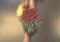 LarchNa nedostatok sebadôvery, ktorá bráni i pokusu o úspech, pochybnosti o vlastných schopnostiach. Pre ľudí, ktorým chýba sebavedomie. Majú pocit menejcennosti a neveria si.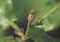 OakPre silných ľudí, ktorí bojujú až za hranicu svojich síl, strácajú silu, ale ignorujú vyčerpanie a pokračujú ďalej. Nevedia si dopriať odpočinok.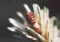 PineNa vinu a sklon obviňovať sa za všetko, čo sa nedarí. Pre ľudí, ktorých trápia silné pocity viny. Stále sa za všetko ospravedlňujú a berú na seba aj chyby ostatných.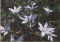 Star of BethlehemNa šok, žiaľ a smútok vyvolaný stratou blízkeho, zlou správou, nehodou, na duševné otrasy a traumatické stavy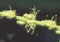 Sweet ChestnutNa krajné zúfalstvo - pocit, že je všetko úplne beznádejné a niet cesty von, želajú si zomrieť, ale o samovražde neuvažujú. Na extrémne duševné útrapy, beznádejné zúfalstvo, silné pocity osamelosti a hlboký smútok.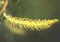 WillowNa sebaľútosť, vzdor a obviňovanie druhých, nedokážu odpustiť a zabudnúť, veľkí pesimisti. Na pocit hnevu, bezmocnosti, sebaľútosti. Pomáha pri zlej nálade a mrzutosti. Pre ľudí, ktorí závidia druhým ich šťastie.7. Prehnaná starostlivosť o blaho druhých => Cieľ: ži a nechaj žiť7. Prehnaná starostlivosť o blaho druhých => Cieľ: ži a nechaj žiť7. Prehnaná starostlivosť o blaho druhých => Cieľ: ži a nechaj žiť7. Prehnaná starostlivosť o blaho druhých => Cieľ: ži a nechaj žiť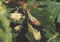 BeechNa netoleranciu voči iným ľuďom, ich správaniu a názorov, prílišná kritika voči iným. Neustále ostatných kritizujú a neprijímajú ich názory a správanie.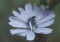 ChicoryNa sebeckú, panovačnú a majetnícku lásku, prílišnú starostlivosť, organizovanosť v rodine, dusivé objatia. Pre ľudí, ktorí manipulujú s ostatnými, mysli si, že vedia všetko a potrebujú neustálu pozornosť.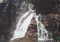 Rock WaterNa extrémnu sebakontrolu, asketizmus, odopierajú si akúkoľvek radosť zo života, hrajú sa na mučeníkov. Pre ľudí, ktorí sú na seba extrémne nároční. Potláčajú svoje fyzické potreby a často ich ovládajú dogmatické myšlienky.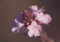 VervainNa prílišné nadšenie pre vec a prílišnú aktivitu, perfekcionisti, nátlakové aktivity, nie sú schopní oddychovať. Pre ľudí, ktorí sú posadnutí určitou myšlienkou, názorom.  Ich horlivé presvedčenie často vedie k napätiu a podráždenosti.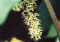 Vinepre dominantných a ctižiadostivých ľudí, ktorí druhým vládnu (ovládajú ich) železnou rukou, autoritatívnosť, postrach slabších a jemnejších pováh. Na kruté až bezcitné správanie voči druhým.